*Can be used to solve __________________ quadratic equation.How to Organize Your CTS Work1)  Get equation in form  constant	2)  In left margin	 	3)  Lay out your work to prepare to “add-in” the “complete the square” term. 				          	                                 =   constant +	4)  “Add-in” the “complete the square” term.                                                 	= constant +                                                                              5)  Factor the left side and write as a ( ______).6)  Take the square root of both sides to solve. Remember when you take the square root of a number to include a  sign.Example: Solve by completing the square.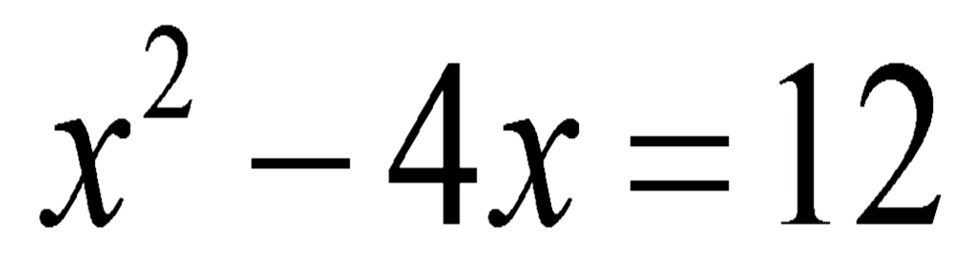 Example: Solve by completing the square.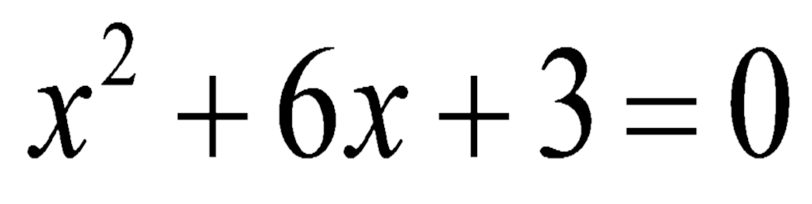 Example: Solve by completing the square.